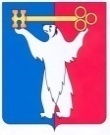 АДМИНИСТРАЦИЯ ГОРОДА НОРИЛЬСКАКРАСНОЯРСКОГО КРАЯПОСТАНОВЛЕНИЕ24.04.2014	    г.Норильск	             № 201В связи с изменением структуры Администрации города Норильска, утвержденной решением Норильского городского Совета депутатов от 25.02.2014 №16/4-322,ПОСТАНОВЛЯЮ:1. Внести в муниципальную программу «Содействие занятости населения» на 2014 - 2016 годы, утвержденную постановлением Администрации города Норильска от 21.10.2013 № 452 (далее – МП),  следующие изменения:1.1. По всему тексту МП и приложения 1 к МП слова «Управление труда и трудовых ресурсов Администрации города Норильска» заменить словами «Управление экономики, планирования и экономического развития Администрации города Норильска».2. Внести постановлением Администрации города Норильска от 11.11.2013 № 497 «Об организации временного трудоустройства граждан» (далее – Постановление)  следующие изменения:2.1. Внести в типовую форму договора о совместной деятельности по организации временного трудоустройства безработных граждан ( общественные работы, временное трудоустройство безработных граждан, испытывающих трудности в поиске работы, временное трудоустройство безработных граждан в возрасте от 18 до 20 лет, имеющих среднее профессиональное образование и ищущих работу впервые), утвержденную Постановлением (далее – Договор о совместной деятельности), следующие изменения:2.1.1. В пункте 2.2.5 Договора о совместной деятельности слова «Управление труда и трудовых ресурсов Администрации города Норильска (далее – Управление труда)» заменить словами «Управление экономики, планирования и экономического развития Администрации города Норильска (далее – Управление экономики)»;2.1.2. По всему тексту Договора о совместной деятельности слова «Управление труда» в соответствующих падежах заменить словами «Управление экономики» в соответствующих падежах.2.2. Внести в типовую форму договора о совместной деятельности по организации временного трудоустройства несовершеннолетних граждан в возрасте от 14 до 18 лет в свободное от учебы время, в типовую форму договора о полном (частичном) возмещении затрат работодателю на оплату обязательных предварительных медицинских осмотров безработных граждан (общественные работы, временное трудоустройство безработных граждан, испытывающих трудности в поиске работы, временное трудоустройство безработных граждан в возрасте от 18 до 20 лет, имеющих среднее профессиональное образование и ищущих работу впервые), несовершеннолетних граждан в возрасте от 14 до 18 лет в свободное от учебы время, утвержденные Постановлением (далее – Типовые договоры),  следующие изменения: 2.2.1. По всему тексту Типовых договоров слова «Управление труда» в  соответствующих падежах заменить словами «Управление экономики» в. соответствующих падежах 3. Опубликовать настоящее постановление в газете «Заполярная правда» и разместить его на официальном сайте муниципального образования город Норильск.4. Настоящее постановление вступает в силу с даты его подписания и распространяет свое действие на правоотношения, возникшие с 18.03.2014.И.о. Руководителя Администрации города Норильска		            В.А. КалининО внесении изменений в постановление Администрации города Норильска от 21.10.2013 № 452 и  постановление Администрации города Норильска от 11.11.2013 № 497